*Nous contacter pour les tarifs mutation
Assurance : Les conditions d’assurance sont téléchargeables sur le site de la FFBB, rubrique FFBB puis Joueurs puis Assurance. 

Modes de règlement : Par chèque(s) à l’ordre de Sud Basket Oise, 3 chèques maximum à rendre avec le dossier en date du jour, encaissables avant la fin de l’année 2022. Par chèques vacances et coupons sports ANCV. Pour toute demande de justificatif, attestation ou facture, rapprochez-vous de la Trésorerie du Club. 

Pass’Sport Oise : Le Conseil Départemental de l’Oise vous offre une réduction de 15 € sur votre licence sportive. Vous pouvez bénéficier d'un Pass'Sport par discipline, dans la limite de 2 licences. Pour cela, il vous suffit d’être domicilié dans l’Oise et de vous inscrire dans un club sportif du département. Vous devez télécharger et remplir votre Pass’Sport sur https://www.oise.fr/les-pass-citoyens-du-conseil-departemental-de-loise/le-passsports-citoyen/je-telecharge-le-passsports-citoyen. Le Pass’Sport est à déduire du montant de la cotisation, et à remettre impérativement avec le dossier.*Les données recueillis par SBO sont confidentielles et ne seront nullement utilisées à des fins commerciales. Elles sont essentielles au bon fonctionnement du club et de l’équipe du licencié, notamment les coordonnées mails et téléphoniques* Conformément à la loi Informatique et libertés n°78-17 du 6 janvier 1978 modifiée, ainsi qu’au règlement européen n°2016-679 relatif à la protection des données personnelles vous disposez d’un droit d’accès, de rectification, d’effacement, d’opposition et de portabilité sur les données vous concernant ainsi qu’un droit de limitation du traitement. Pour exercer vos droits, veuillez adresser un courrier à l’adresse suivante : Sud Basket Oise, Mairie d’Orry-la-Ville, place de l’Abbé Clin, 60560 Orry la ville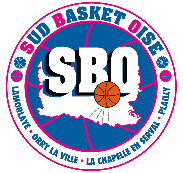 SUD BASKET OISE - Saison 2022/2023
Nom du joueurPrénom du joueurDate et lieu de naissance           /            /               àAdresseCode postal Ville☎ téléphone joueurAdresse email joueur                                                                                 @Taille en CMNom & Prénom d’un représentant légalAdresse email mère                                                                                 @Adresse email père                                                                                 @☎ Téléphone père☎ Téléphone mèreCatégorie Année de naissanceTarifs
(hors assurances facultatives)Pass’Sport 
à déduire pour les moins de 18 ans dans l’Oise (renouvellement ou nouvelle inscription)U7 (2016-2017-2018)145 €15 €U9 (2014-2015)145 €15 €U11 mixte (2012-2013)145 €15 €U13 mixte (2010-2011)160 €15 €U15F (2008-2009 / 2010 avec surclassement)160 €15 €U15M (2008-2009)160 €15 €U17M (2006-2007)180 €15 €U18F (2005-2006-2007) 180 €15 €Senior filles (2004 ou avant/ 2005 avec surclassement)180 €15 € uniquement les 2005Senior masculins (2004 ou avant/2005 avec surclassement)180 €15 € uniquement les 2005Section Loisir à partir de 200450 €